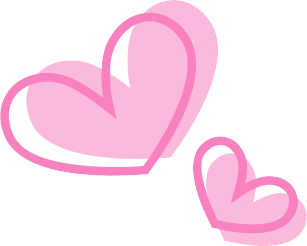 『いのちの大切さを考える』講演会講師派遣申込書応募団体名代表者名講演会名（行事名）連絡先等（日中、連絡がとれるところ）担当者連絡先等（日中、連絡がとれるところ）T E L連絡先等（日中、連絡がとれるところ）F A X参加予定人数会場（予定）希望テーマ希望日時令和　　　年　　　月　　　日　　　時ごろから　　　　分間程度その他